RENTREE SHN 2023-2024INSCRIPTION AYANT DROIT MILITAIRE, civil des armée :Du mardi 04 au samedi 16 septembre 2023.Mardi au jeudi : 13h30 à 20h00Vendredi : de 10h00 à 12h00Samedi : de 10h00 à 12h00 / 13h00 à 15h00INSCRIPTION NOUVEAUX MEMBRES :Du mardi 11 au samedi 16 septembre 2023.Mardi au jeudi : 13h30 à 20h00Vendredi : de 10h00 à 12h00 Samedi de 10h00 à 12h00 / 13H00 à 15h00!! Apporter en même temps la fiche d’inscription cavalier !!Reprise des cours le mardi 26 septembre 2023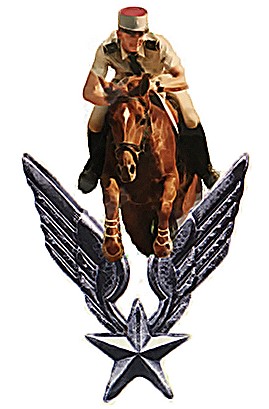 